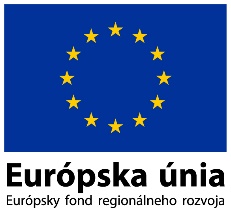 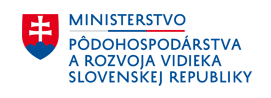 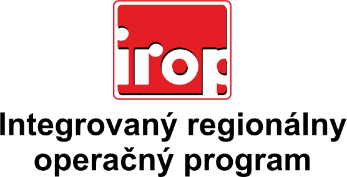 Zoznam odborných hodnotiteľovZoznam odborných hodnotiteľovKód výzvyMená odborných hodnotiteľovIROP-PO6-SC61/62-2018-31Mgr. Petra LibantováIROP-PO6-SC61/62-2018-31Ing. Monika ŠomodyIROP-PO6-SC61/62-2018-31IROP-PO6-SC61/62-2018-31IROP-PO6-SC61/62-2018-31IROP-PO6-SC61/62-2018-31IROP-PO6-SC61/62-2018-31